ΠΡΟΫΠΟΛΟΓΙΣΜΟΣ   9.977,49 €   ΣΥΜΠΕΡΙΛΑΜΒΑΝΟΜΕΝΟΥ ΤΟΥ Φ.Π.Α                                                                        ΕΝΤΥΠΟ ΠΡΟΣΦΟΡΑΣ  ΣΤΟΙΧΕΙΑ ΟΙΚΟΝΟΜΙΚΟΥ ΦΟΡΕΑστοιχεια προσφορασΟ κατωτέρω υπογράφων, δηλώνω υπεύθυνα ότι : α) Το έντυπο οικονομικής προσφοράς μας, είναι αυτό που συντάχθηκε από την Αναθέτουσα Αρχή, χωρίς καμία τροποποίηση. β) Η προσφορά αυτή ισχύει για 90 ημέρες από την υποβολή στο Δήμο. γ) Οι αναγραφόμενες τιμές θα παραμείνουν αμετάβλητες ως την ολοκλήρωση της σύμβασης. δ) Λάβαμε γνώση των προδιαγραφών των προς υλοποίηση υπηρεσιών  τις οποίες αποδεχόμαστε χωρίς επιφύλαξη. ε) Η καθαρή αξία συμπεριλαμβάνει τις νόμιμες κρατήσεις (ΠΛΗΝ ΦΠΑ που βαρύνει το Δήμο).                                 Σπάρτη,………../…………../2018                                               Ο Προσφέρων                                        (Σφραγίδα& υπογραφή)ΕΛΛΗΝΙΚΗ ΔΗΜΟΚΡΑΤΙΑ                                                                    ΝΟΜΟΣ ΛΑΚΩΝΙΑΣ                                                                                                                                                              ΔΗΜΟΣ ΣΠΑΡΤΗΣ                                                                   Δ/ΝΣΗ ΟΙΚΟΝΟΜΙΚΩΝ ΥΠΗΡΕΣΙΩΝ                                       ΤΜΗΜΑ ΠΡΟΜΗΘΕΙΩΝ & ΕΡΓΑΣΙΩΝ            «ΠΡΟΜΗΘΕΙΑ ΣΠΙΤΑΚΙΑ ΣΚΥΛΩΝ»ΕΠΩΝΥΜΙΑ Α.Φ.Μ. ΕΔΡΑ ΣΤΟΙΧΕΙΑ ΕΠΙΚΟΙΝΩΝΙΑΣ (τηλέφωνο, FAX & e-mail ΣΤΟΙΧΕΙΑ ΕΠΙΚΟΙΝΩΝΙΑΣ (τηλέφωνο, FAX & e-mail α/αΕίδος ΠρομήθειαςΜονάδα μέτρησηςΠοσότηταΤιμή  μονάδος χωρίς ΦΠΑΣυνολική τιμή ανά είδος 1Σπιτάκια σκύλων                          με εξωτερικές διαστάσεις  110cmx80cmx76cmτεμάχια186ΣΥΝΟΛΟ ΚΑΘΑΡΗΣ ΑΞΙΑΣΣΥΝΟΛΟ ΚΑΘΑΡΗΣ ΑΞΙΑΣΣΥΝΟΛΟ ΚΑΘΑΡΗΣ ΑΞΙΑΣΣΥΝΟΛΟ ΚΑΘΑΡΗΣ ΑΞΙΑΣΣΥΝΟΛΟ ΚΑΘΑΡΗΣ ΑΞΙΑΣΣΥΝΟΛΟ ΦΠΑΣΥΝΟΛΟ ΦΠΑΣΥΝΟΛΟ ΦΠΑΣΥΝΟΛΟ ΦΠΑΣΥΝΟΛΟ ΦΠΑΓΕΝΙΚΟ ΣΥΝΟΛΟΓΕΝΙΚΟ ΣΥΝΟΛΟΓΕΝΙΚΟ ΣΥΝΟΛΟΓΕΝΙΚΟ ΣΥΝΟΛΟΓΕΝΙΚΟ ΣΥΝΟΛΟ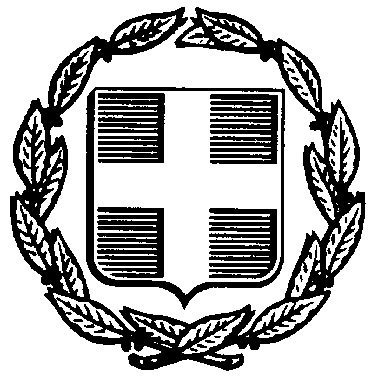 